OBJEDNÁVKA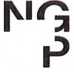 VODBĚRATEL - fakturační adresaNárodní galerie v PrazeStaroměstské náměstí 12110 15 Praha 1Zřízena zákonem č.148/1949 Sb., o Národní galerii v PrazeČíslo objednávky 3207/2022DODAVATELMONITORE SERoháčova 188/37130 00 Praha 3Česká republika           IČ      01421069             DIČ  CZ01421069	       Datum vystavení     01.12.2022  Číslo jednací                                                                                                            Smlouva            OBJEDNÁVKAPožadujeme :Termín dodání		01.12.2022	-	31.12.2022Způsob dopravy	Způsob platby		Platebním 	příkazemSplatnost faktury		30 dnůObjednáváme u Vás havarijní opravu rozvaděčů MaRspecifikace dle nabídekPoložka	Množství MJ	%DPH        Cena bez DPH/MJ	DPH/MJ	Celkem s DPHAK - havarijní oprava rozvaděčů MaR	1.00	21	299 000.00	62 790.00	361 790.00Vystavil(a)	Přibližná celková cena	361790.00 KčXXXXXXXXXXXXXXXX	E-mail: XXXXXXXXXXXXXXXXXXRazítko a podpisDle § 6 odst.1 zákona c. 340/2015 Sb. o registru smluv nabývá objednávka s předmětem plnění vyšší než hodnota 50.000,- Kč bez DPH účinnosti až uveřejněním (včetně jejího písemného potvrzení) v registru smluv. Uveřejnění provede objednatel.Žádáme obratem o zaslání akceptace (potrvrzení) objednávky.Datum:	Podpis:                    XXXXXXXXXXX        razítkoPlatné elektronické podpisy:05.12.2022 11:39:21 - XXXXXXXXXXXXXX - příkazce operace06.12.2022 09:44:20 - XXXXXXXXXXX - správce rozpočtu